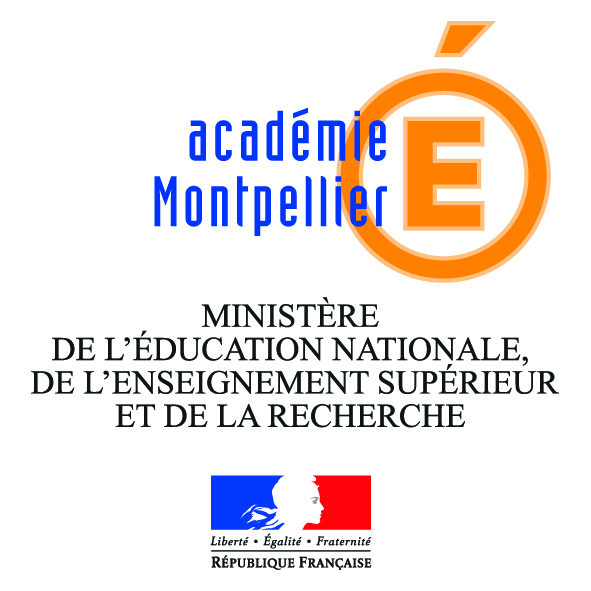 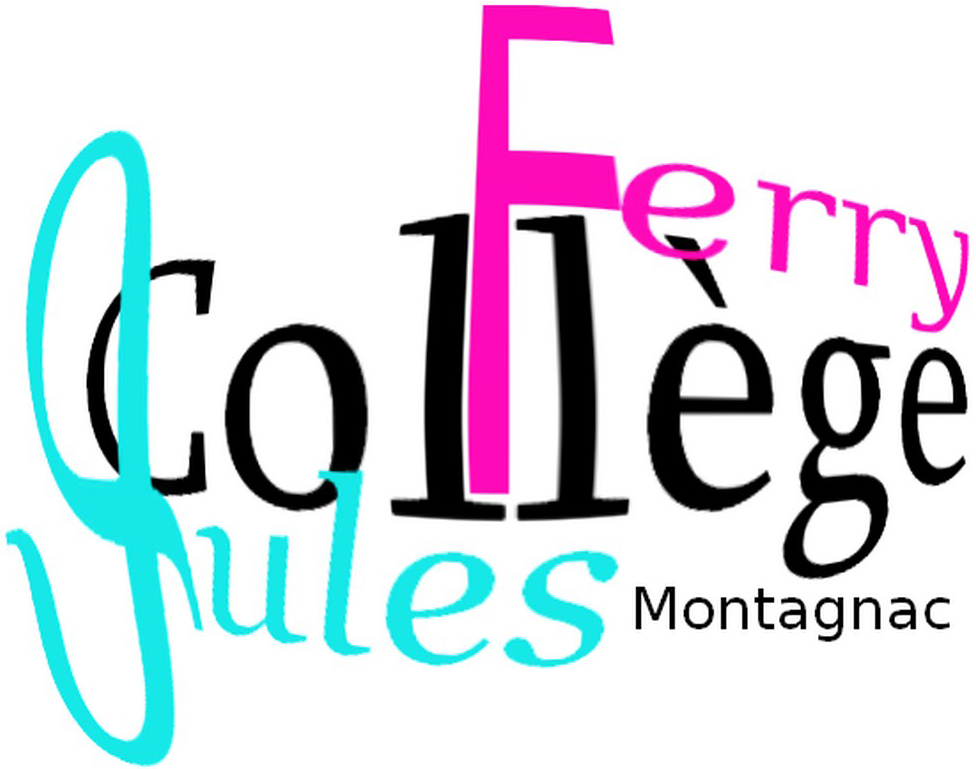 Nos réf ; : JJT/HPArticle 1 : identification du pouvoir adjudicateurCollège Jules FerryPlace Frederic Mistral BP134530 MontagnacTél : 04.67.24.06.13Fax: 04.67.24.17.29Courriel: ce.0340034f@ac-montpellier.frReprésenté par M. Richard Thuillier, PrincipalComptable assignataire : Monsieur l’agent comptable du lycée Jean Moulin – PezenasArticle 2 : Objet du marchéLe marché porte sur l’organisation d’un voyage scolaire en Angleterre du dimanche 8 avril au vendredi 13 avril 2018.La procédure de consultation utilisée est le marché à procédure adaptée en application de l’article 28 du code des marchés publics.Article 3 : Prestations attenduesDates du voyage : 	Départ le dimanche 8 avril dans l’après-midiRetour : le vendredi 13 avril dans l’après-midiNombre de personnes : 50 élèves et 4 accompagnateursTransport : en autocar grand tourismeTraversée Eurotunnel (pas de ferries) Article 4 : description des prestationsHébergement : hébergement en familles hôtesses en pension complète du diner du J2 au déjeuner du J6Région hébergement : région de Richmond ?Programme :J1 : départ de Montagnac dans l’après-midiJ2 : Brighton : découverte à pied de la ville (front de mer, Palace Pier, West Pier, marina) repas rapide puis visite audio-guidée du Royal Pavilion et balade dans St Bartholomew’s, the LanesJ3 : matin : Visite du château d’Hampton Court et labyrintheAprès-midi: visite de l’Imperial War MuseumJ4 : matin : visite du Queen Elisabeth Olympic ParkAprès-midi : visite des studios Harry PotterJ5 : matin : visite de la tour de LondresAprès-midi : découverte à pied de Londres sans visite (Globe Theatre, Westminster, Big Ben, Buckingham Palace, Trafalgar Square, Picadilly Circus, Covent Garden…Diner  vers 18h dans un restaurant Fish & chips ou autre vers Leicester Square ou Covent GardenDépart et traversée EurotunnelJ6 : Petit déjeuner et déjeuner sur une aire d’autorouteRetour au collège de Montagnac dans l’après-midiVisites : toutes les visites sont réservées par le prestataireAssurance : une assurance annulation individuelle doit être prévue pour les élèves uniquementUne assurance annulation groupe pour cause attentats, décision ministère ou autre doit également être incluse. Détailler les conditions d’annulation.Article 5 : éléments contractuels et financiersDate limite et modalités de remise des offres :Les offres sont à adresser avant le 20 juin 2016. Le délai de validité de l’offre est fixé à 60 jours à compter de la date limite de réception des offres.Destinataire : M. le PrincipalLes renseignements d’ordre pédagogique sont à voir avec le professeur organisateur (Mme Daumur-Bories)Les renseignements d’ordre financier et matériel sont à voir avec la gestionnaire de l’établissement (Mme Puigmal)Forme de l’envoi : Par courrier (collège Jules Ferry – place F. Mistral – BP1 34530 Montagnac ou courriel : g0340037f@ac-montpellier.frConstitution de l’offre : l’offre en langue française devra contenirLe devis spécifiant le prix global du voyage, ainsi que le prix unitaire (tarif élèves et enseignants séparés) détaillant les prestations incluses dans le descriptif. Les prix seront fermes et définitifs sous réserve de changement d’effectifs et sont exprimes en TTC.Le programme du voyage et ses caractéristiquesLes dispositions des assurancesL’organisme doit spécifier si les réductions particulières sont accordées en cas de fidélité…Modalités de règlement :Le paiement de la prestation, visée par le présent marché, sera effectué par mandat administratif à 30 jours à compter de la réception de la facture et par virement sur le compte du titulaire (le titulaire du marché produira, à cet effet un relevé d’identité bancaire : IBAN + BIC). Le premier acompte ne pourra pas être réglé avant le 10/10/2017.Les factures, établies en trois exemplaires, comportent les mentions obligatoires.Article 6 : attribution du marchéJugement des offres :L’offre économiquement la plus avantageuse sera retenue selon le barème suivant :	Prix : 45%	Qualité des services : 55%Le conseil d’établissement de l’établissement se réunissant fin juin/début juillet 2017, le contrat avec le prestataire choisi ne pourra être signé qu’après cette date.La publication de l’avis d’attribution sur le site de l’AJI vaut notification aux candidats.									Le Principal									R. THUILLIER